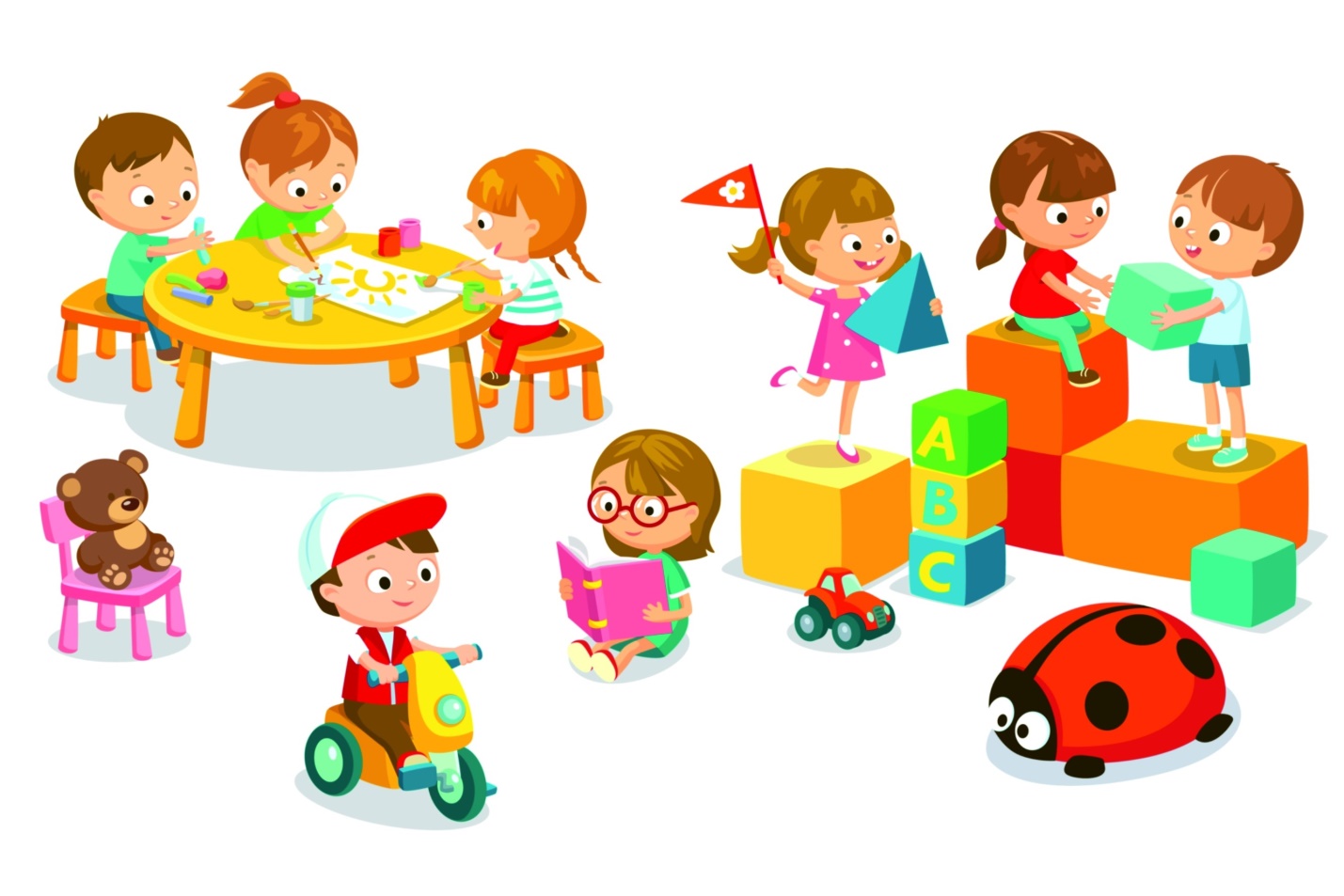 Воспитатели: Чичегова А. С.                                                                             Кокунова В. Н.2023 г.Предметно - развивающая, игровая среда.Предметно-развивающая, игровая среда – это система материальных объектов деятельности ребенка, которая в свою очередь моделирует содержание духовного и физического развития ребенка.В период детства маленький человек активно познает окружающий мир. И наша задача – сделать окружение для ребенка ярким, интересным, запоминающимся, эмоциональным, активным, мобильным.Правильно организованная предметно-развивающая, игровая среда, помогает взрослому обеспечить гармоничное развитие ребенка, создать эмоционально - положительную атмосферу в группе, устраивать и проводить игры-занятия, и таким образом приучать детей к самостоятельным играм с постепенно усложняющимся содержанием. Поэтому для полноценного развития детей важно создать развивающую среду в детском саду, где дети могут играть, читать, драматизировать, рисовать, лепить, заниматься физической культурой.Предлагаем ознакомиться с некоторыми центрами нашей группы.                    Раздевалка и стендовый материал в раздевалкеШкафчики с определителем индивидуальной принадлежности (яркими картинками ), скамейки;Стенды для взрослых: постоянно обновляющаяся выставка работ детей; постоянно обновляющаяся фотовыставка; информация о лечебно-профилактических процедурах, проводимых в группе, детском саду; рекомендации родителям по организации досуга детей, материалы для игр и т.п.;Информационные стенды. 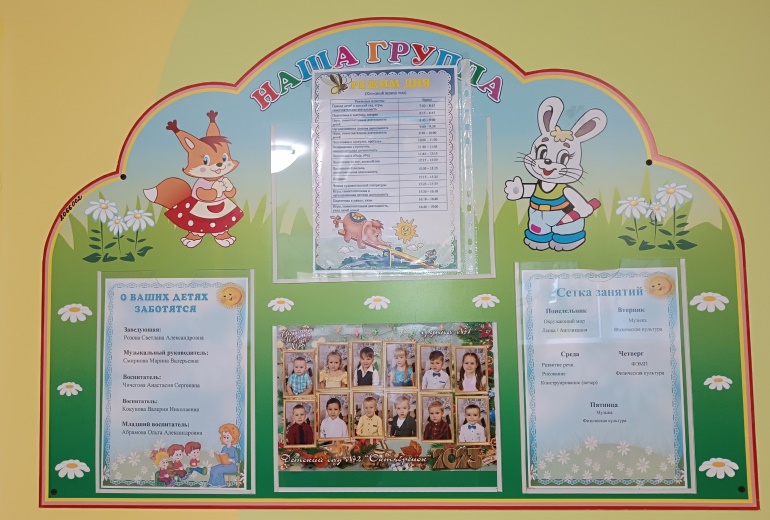 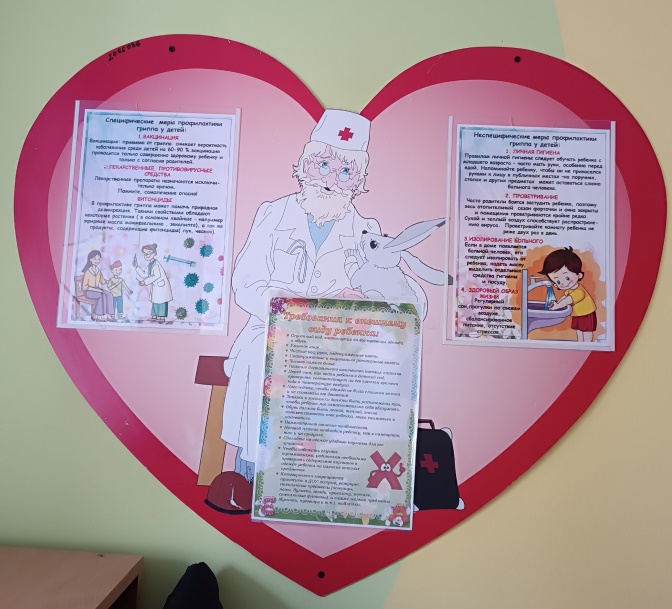 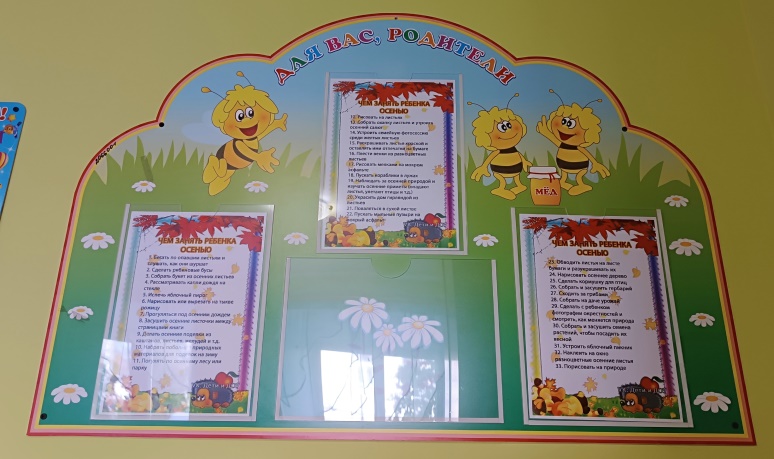 Центр безопасности и ПДДДорожные знакиКартинки по ОБЖ «Опасные ситуации на улице», « Опасные ситуации дома»Демонстрационные картинкиМелкие фигурки людей для обыгрыванияНастольные и дидактические игры по ПДД«Парковка»,«Автосервис»: транспорт мелкий, средний, крупный. Машины легковые и грузовые, спецтехника: бетономешалка, мусоровоз, грузовик, трактор, пожарная машина,  манипулятор, автобус.Макет светофораПлакаты по теме «Правила дорожного движения»Дидактические игры по теме «Правила дорожного движения», ОБЖРаскраски: «Транспорт»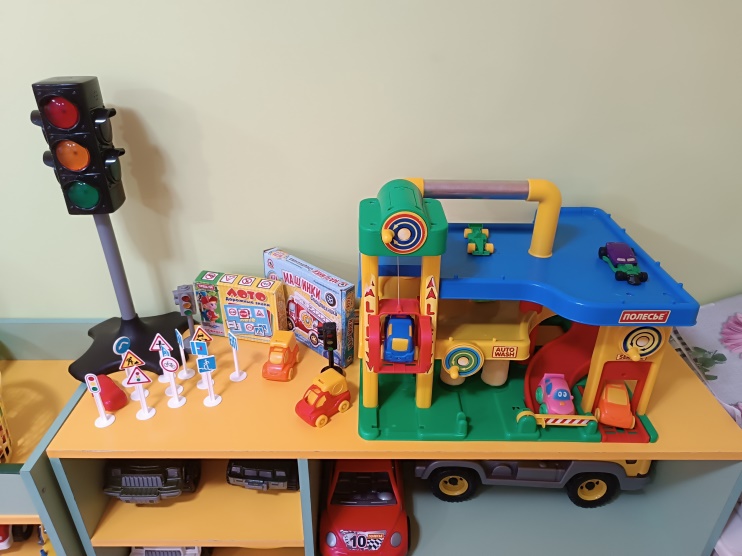 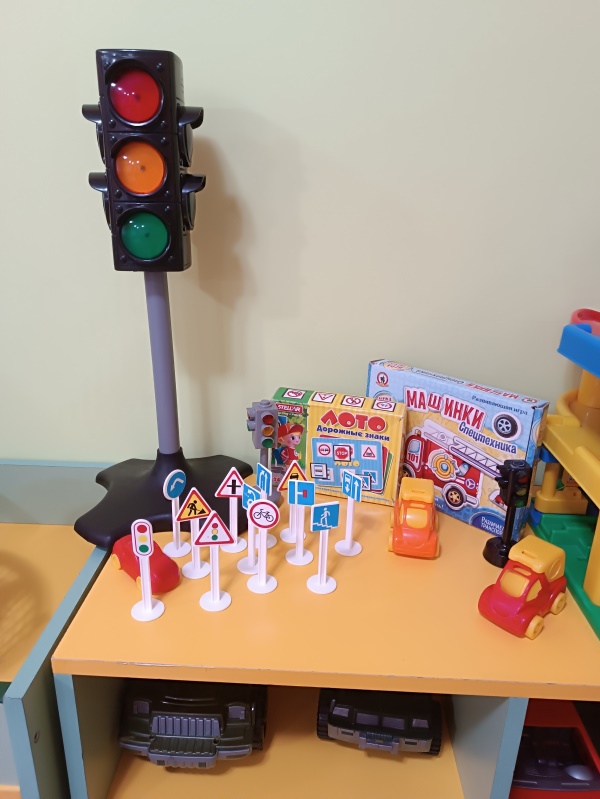 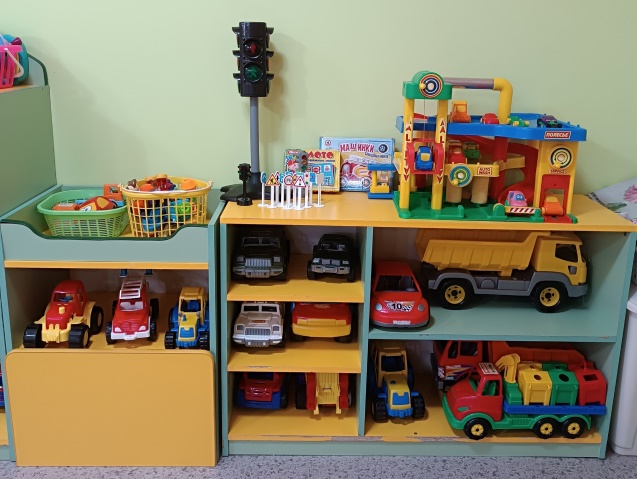 Центр строительно – конструктивных игр1. Конструктор крупный «Лего»2. Деревянный строительный материал3. Небольшие игрушки для обыгрывания построек: фигурки людей иживотных, макеты деревьев4. Транспорт мелкий, средний, крупный: машины легковые и грузовые5. Набор инструментов6. Пластмассовый конструктор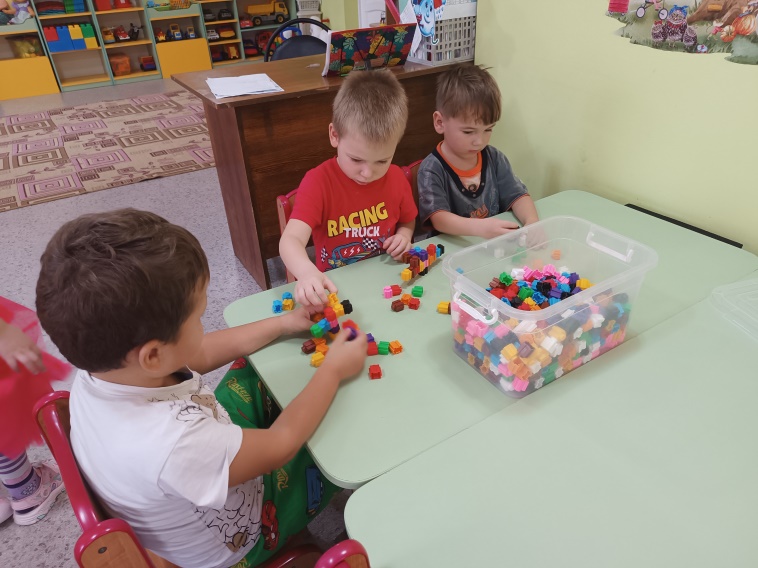 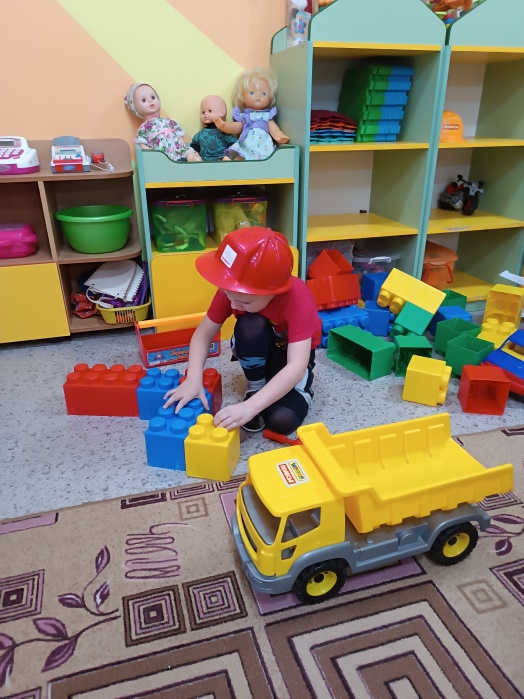 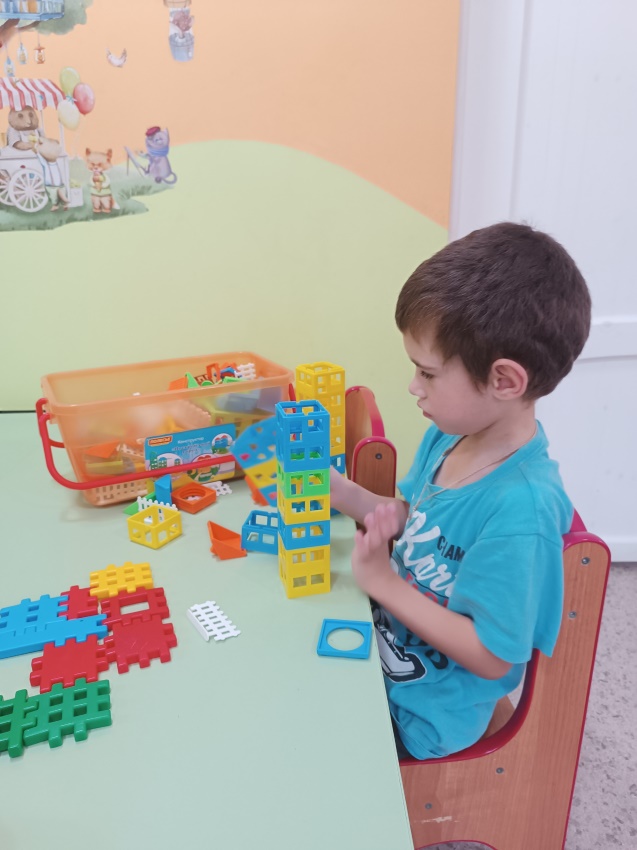 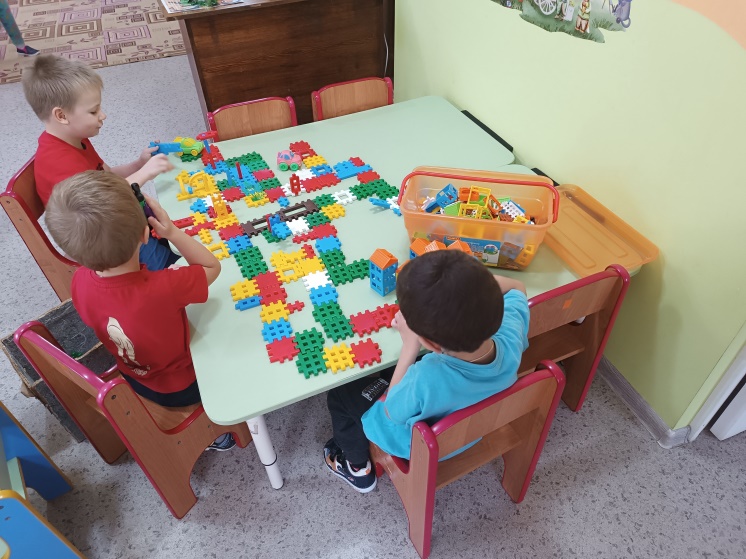 Центр «Библиотека»1. Тематическая подборка детской художественной литературы2. Книжки – малышки с произведениями фольклора малых форм3. Аудиокассеты с записью литературных произведений по программе4. Альбом с иллюстрациями в соответствии с рекомендациями программы5. Выставки книг одного автора6. Иллюстрации с последовательным изображением сюжета сказки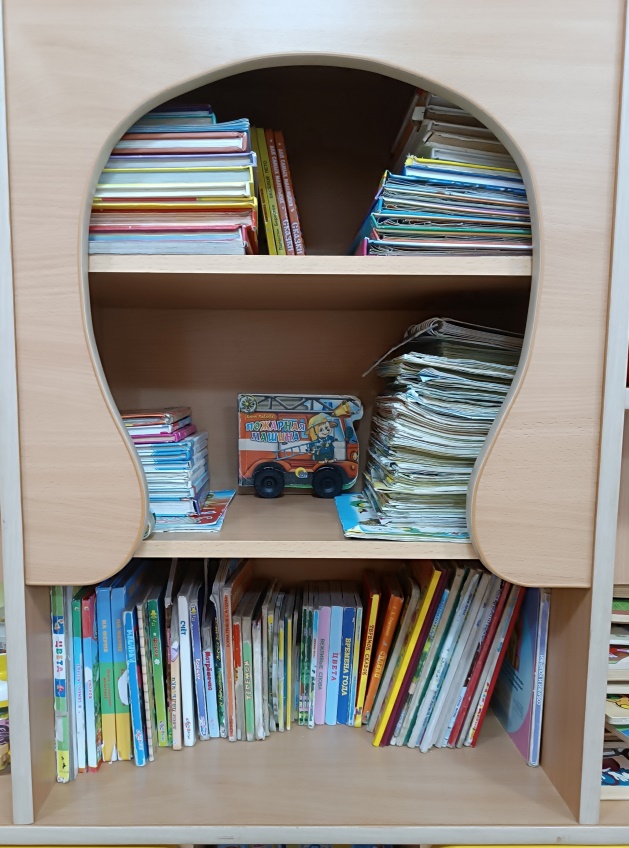 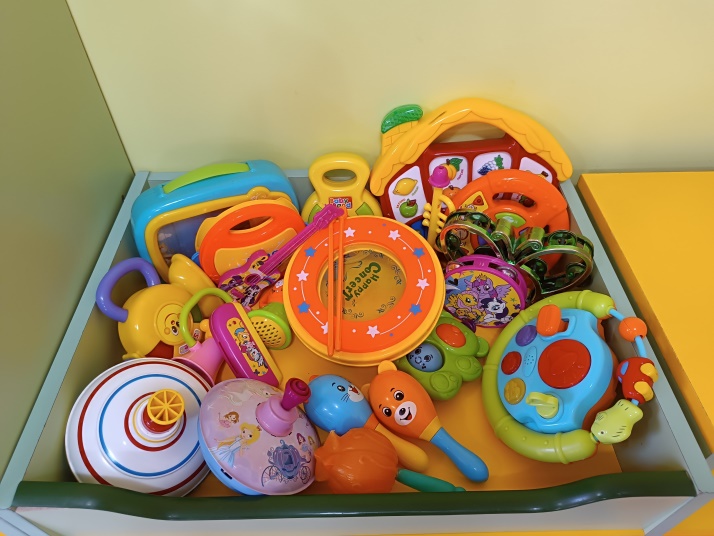 Музыкальный центр1. Музыкальные инструменты: дудочки, бубен, металлофон, маракасы.2. Звучащие игрушки: погремушки, колокольчики, трещетки3. Звучащие игрушки самоделки-шумелки: коробочки, бутылочки, баночки, варежки4. Незвучащие игрушки: гитара, балалайка, пианино, микрофон5. Магнитофон6. Аудиозаписи: детские песенки, фрагменты детских муз. произведений, песенный фольклор, записи звуков природы.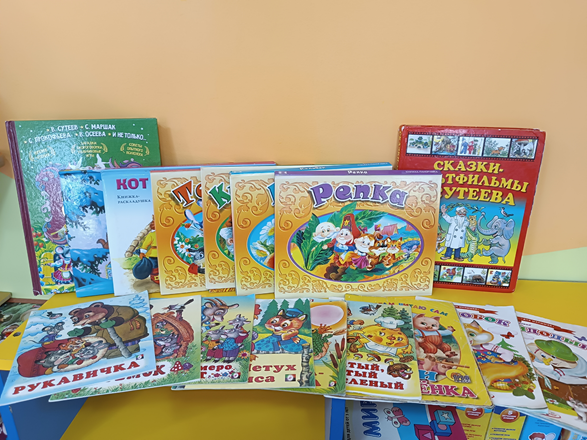 Центр речевого развития и театральной деятельностиИгры-шнуровки для развития мелкой моторики рук.Настольные, пальчиковые театры и театры на фланелеграфеДетские книги по программе и любимые книги детей.Детские энциклопедии.Пособие по дыхательной гимнастике.Альбом по развитию речи для детей младшего возраста.Картотека игр на развитие связной речи у детей.Маски для театрализации. Картотека русских народных подвижных игр. Картотека пальчиковых игр Сюжетные картинкиШирма для кукольного театраАудиозаписи сказок (флешка)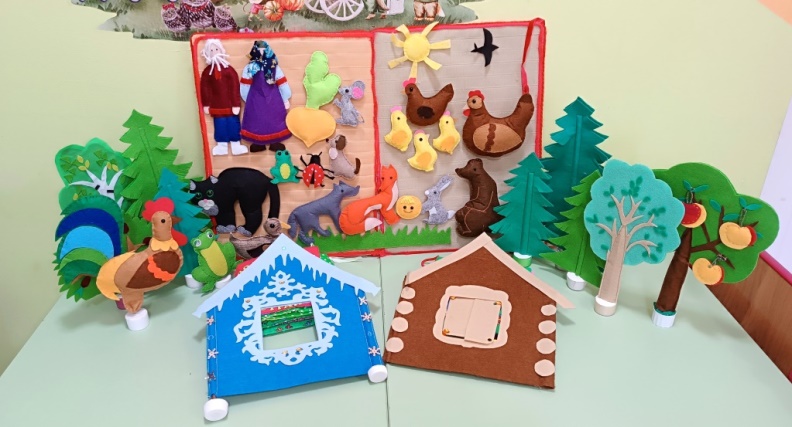 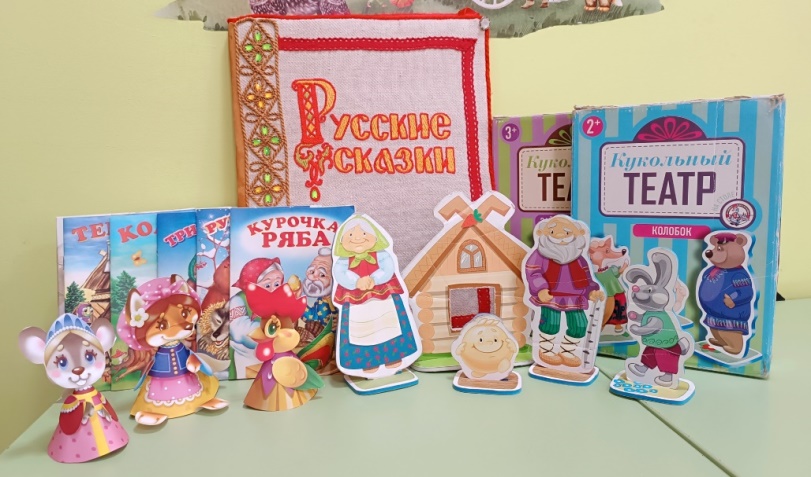 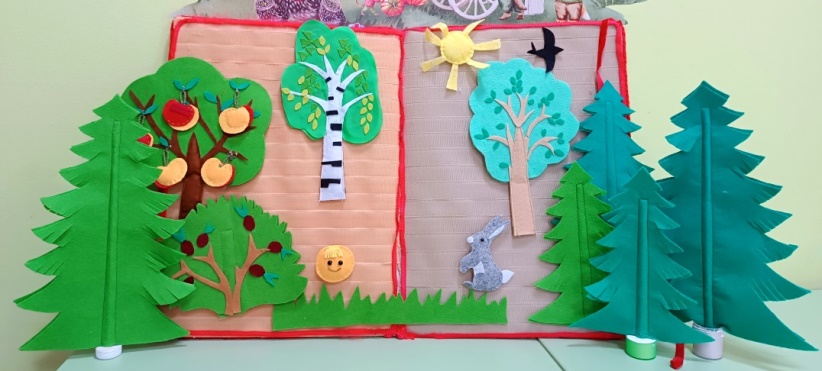 Центр ознакомления детей с окружающим миром1. Комнатные растения2. Природный материал для изготовления поделок3. Паспорт комнатных растений4. Календарь природы5. Инвентарь для ухода за комнатными растениям (лейка, рыхлитель, тряпочки и т.д.)6. Ящик для рассады, вазы для цветов;7. Д/игры на ознакомление с окружающим.8. Д/игры по экологии9.  Пейзажные картинки разных времён года10. Наборы  картин: «Животные России», «Овощи и фрукты»11. Муляжи овощей и фруктов12. Кукла в одежде по сезону13. Книги о животных14. Раскраски «Овощи», «Фрукты», «Грибы», «Животные», «Лес», «Кто, где живет?», «Кто где ходил?», «Кто, что ест?»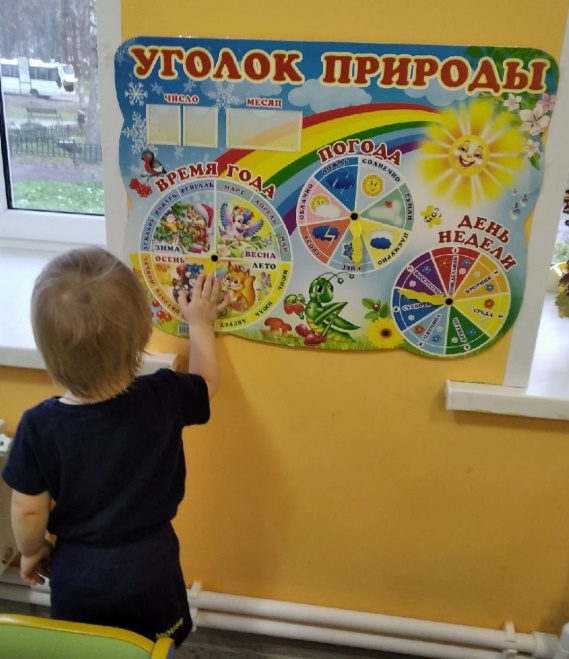 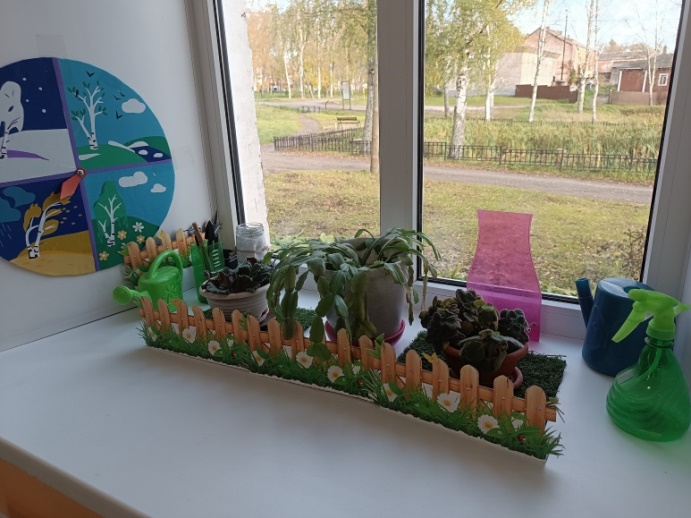 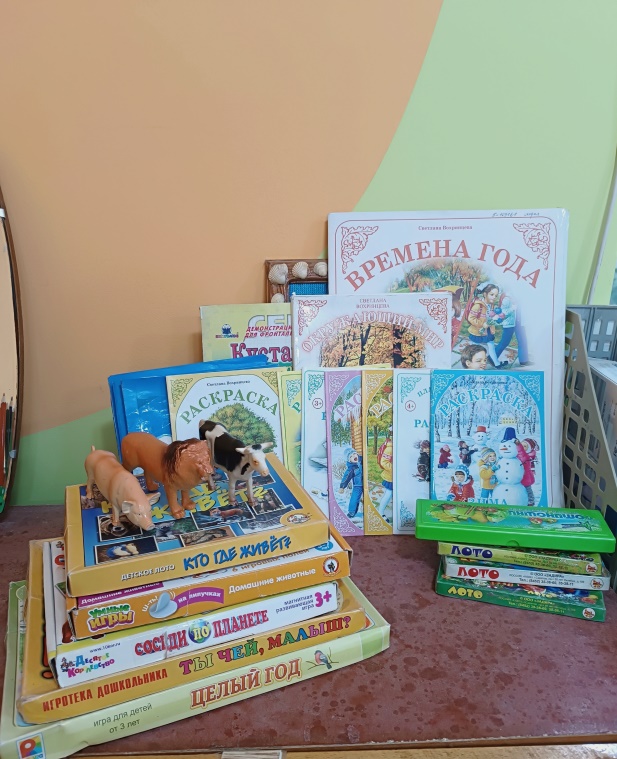 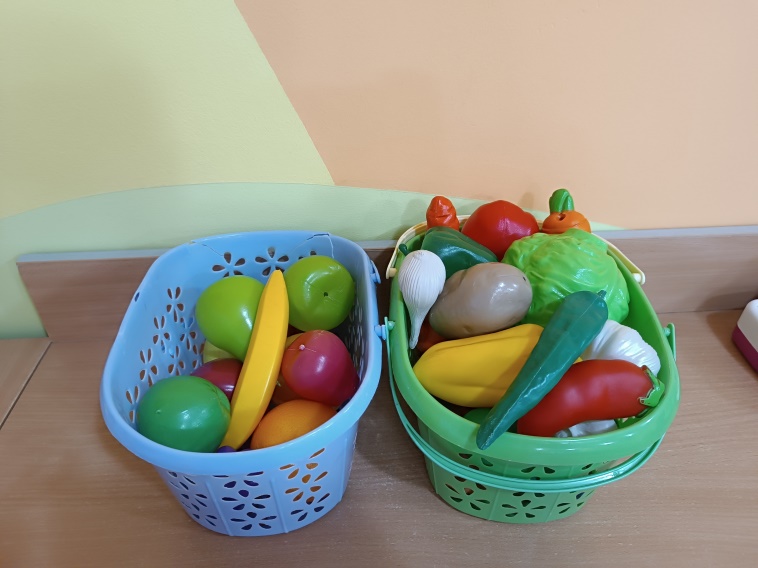 Центр детского творчества1. Материал для рисования: бумага для рисования, гуашевые краски, цветные карандаши, мелки, разные виды кисточек, баночки для воды2. Нетрадиционные материалы: тычки для рисования, ватные палочки, набор штампов и штампов-роликов3. Материал для лепки: пластилин, стеки, индивидуальные дощечки4. Материал для аппликации и ручного труда: клей, кисти для клея, ёмкость под клей, салфетки, цветная бумага и картон, белый картон, подставки для кисточек5. Образцы по аппликации, лепке, рисованию6. Мольберт, магнитная доска.7. Раскраски для мальчиков и для девочек8. Иллюстрированный материал по изобразительному искусству (альбомы, открытки, наборы картинок)9. Мольберт10. Доски для рисования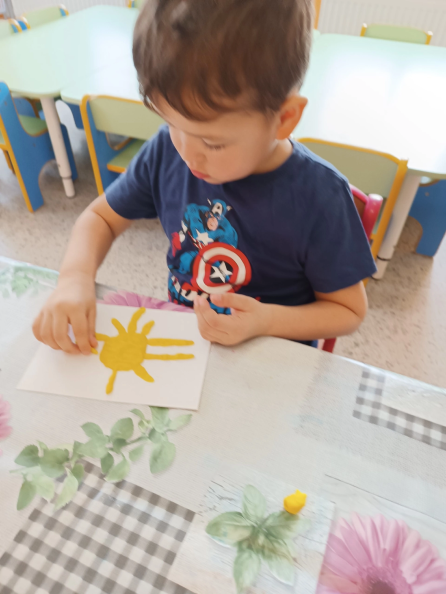 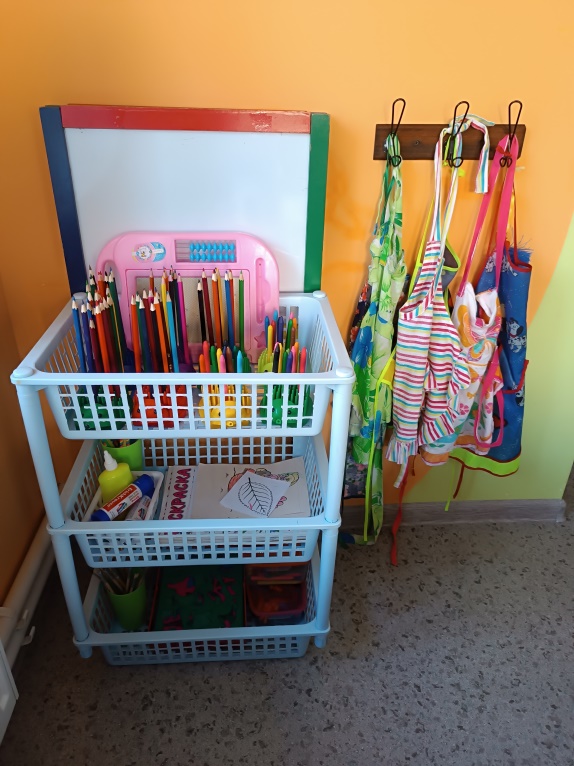 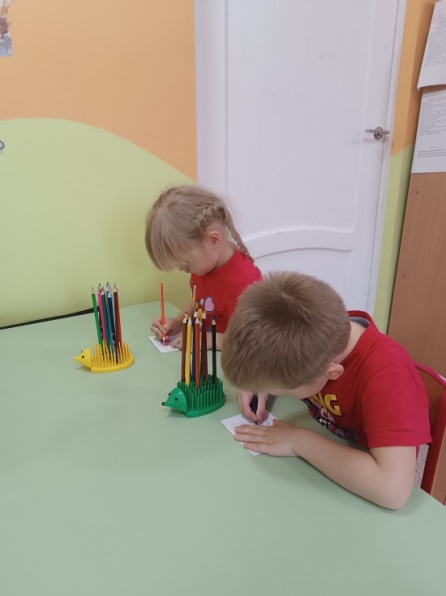 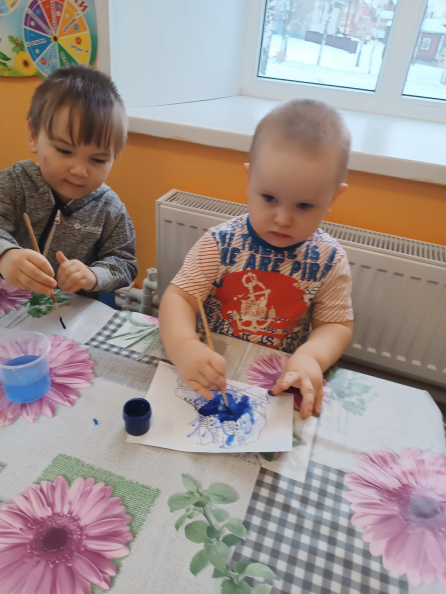 Центр дидактический и развивающих игрНаборы геометрических фигур, картинок, предметов для счетаДетское доминоДоска магнитнаяРаздаточный материалМозаикиПирамидкиВкладыши «Целое и части»ШнуровкиМягкий конструктор - вкладышПазлы из дерева, мягкие пазлыКубики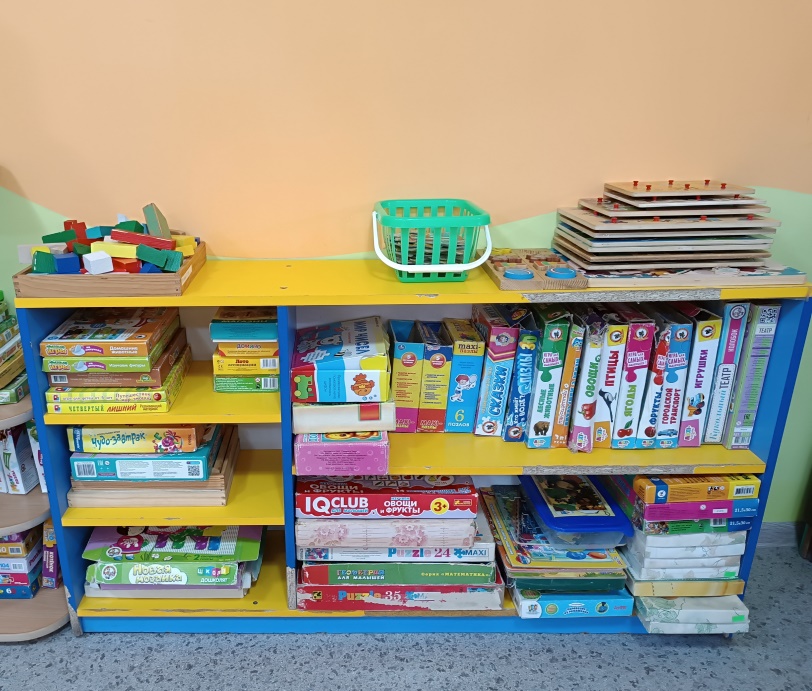 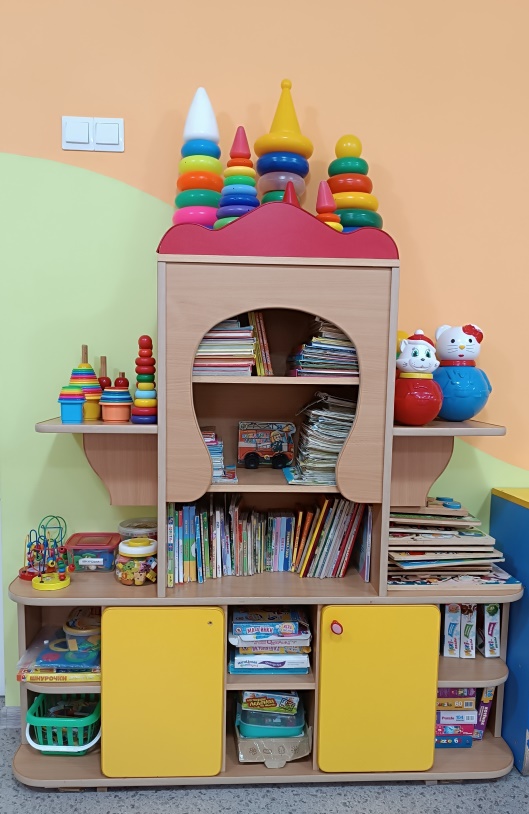 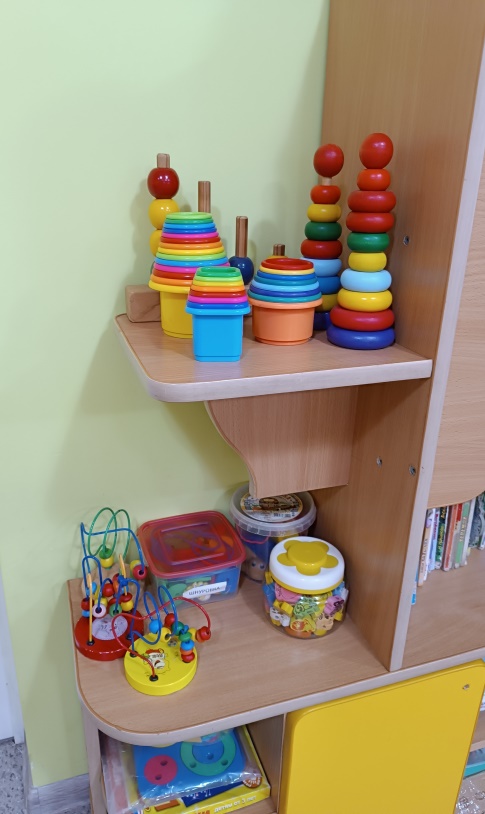 Центр сюжетно – ролевых игрМебель: столик, скамейки, кроватки, пуфикАтрибуты для сюжетно-ролевых игр: «Больница», «Парикмахерская», «Дом», «Магазин», «Шофер», «Строители»Сюжетно-ролевая игра «Парикмахерская»:Накидки пелерины для кукол и детейНабор парикмахераСтол с зеркалом Сюжетно - ролевая игра «Магазин»:Касса, весыКондитерские изделияХлебобулочные изделияКорзины, сумкиПредметы-заместителиОвощи, фруктыСюжетно-ролевая игра «Строители»:Строительный материал: крупный и мелкийСтроительные инструментыКаскиСюжетно-ролевая игра «Дом»:Комплект кукольной мебелиИгрушечная посуда: кухонная, чайная, столоваяКуклы, одежда для куколКоляскиКомплект пастельных принадлежностей для куколГладильная доска, утюги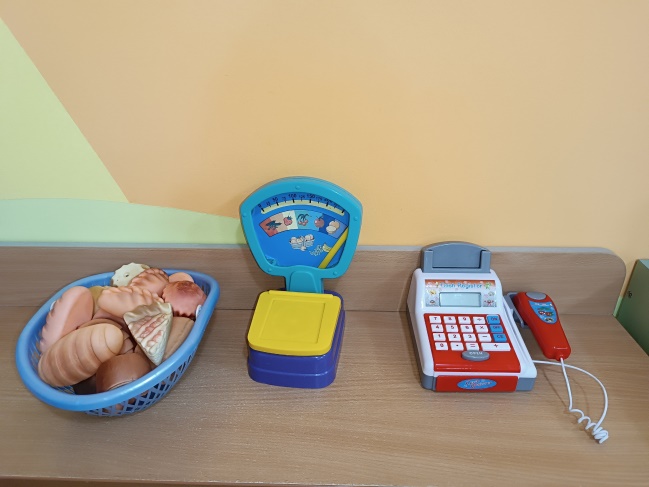 Сюжетно - ролевая игра «Больница»:Медицинские халаты и шапочкиНаборы доктораСотовые телефоныСюжетно-ролевая игра «Шофер»:РулиИнструментыРазнообразные машиныСветофор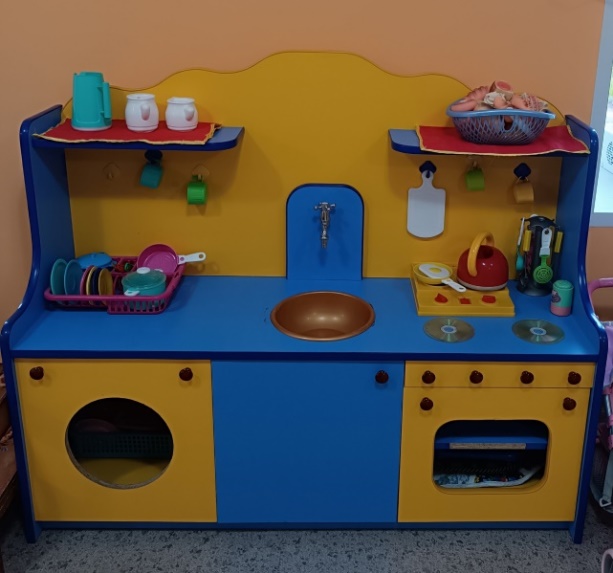 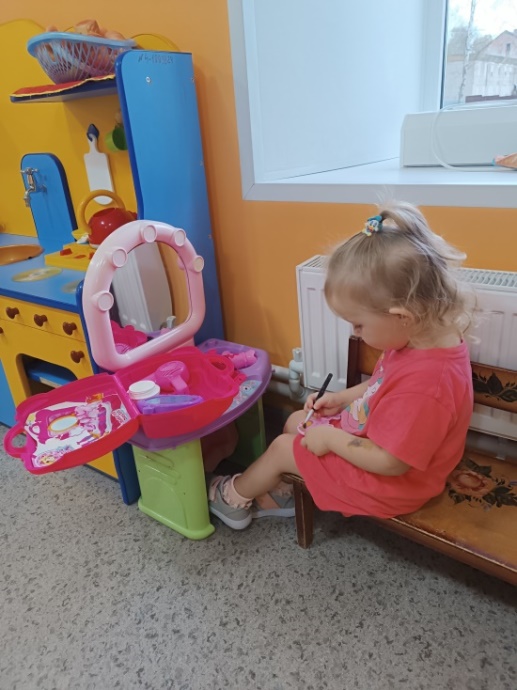 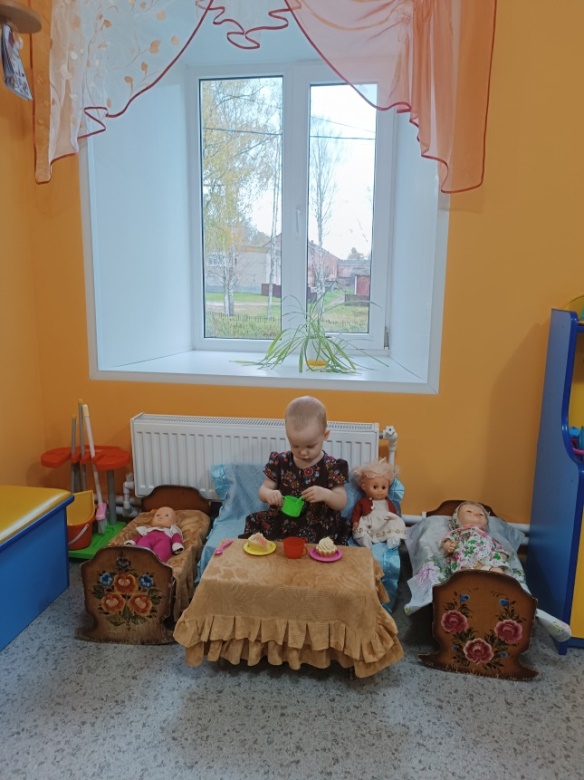 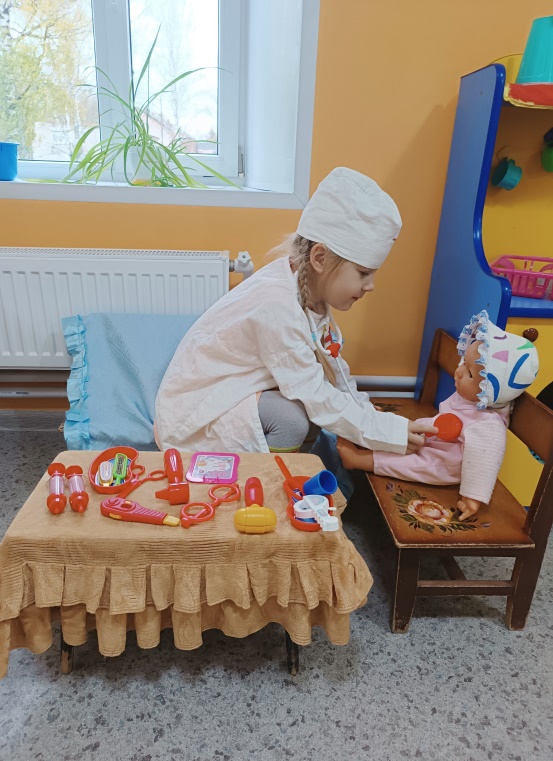 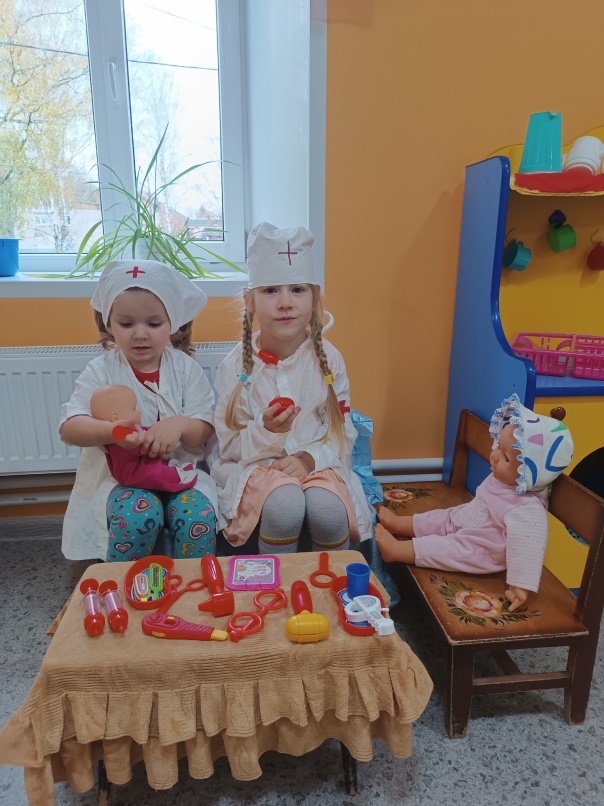 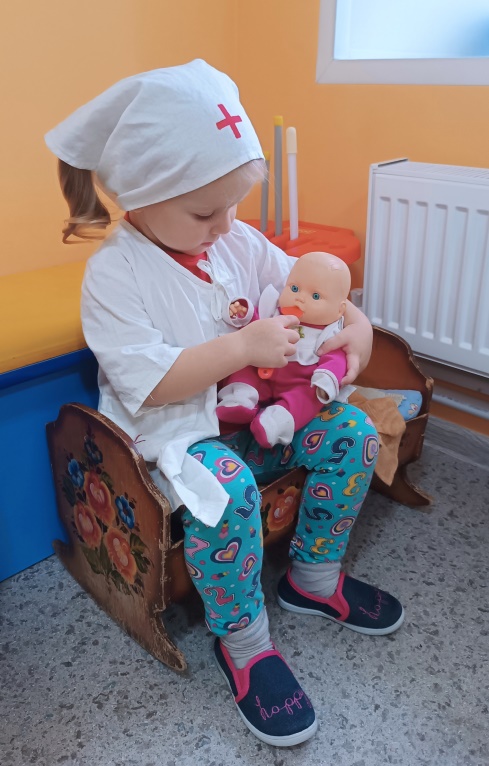 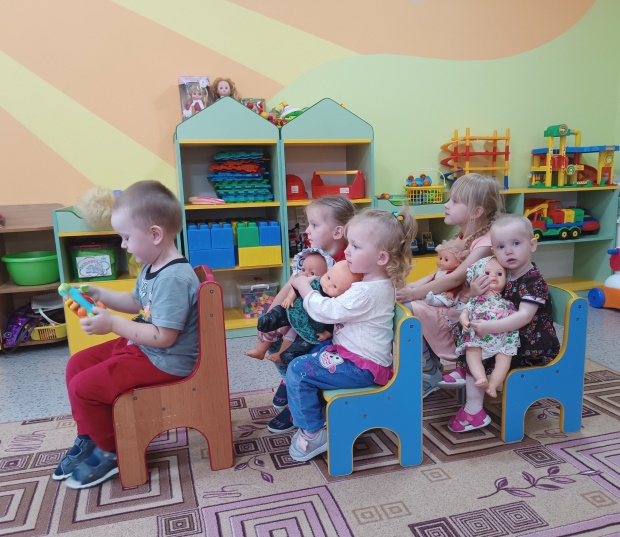 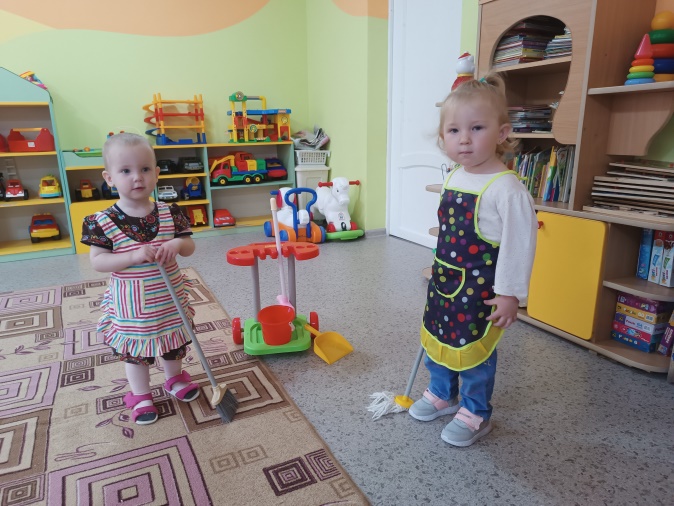 Физкультурно – оздоровительный центр1. Мячи резиновые (большой, малый, средний), мячи пластмассовые2. Картотеки, физкультминутки, дыхательные упражнения3. Нетрадиционное оборудование 4. Кегли5. Кубики6. Флажки7. Плетеные косички8. Дидактический материал «Спорт. Виды спорта»9. Шнуры10. Скакалки11. Мешочки с песком12. Гантели детские13. Палки гимнастические14. Гимнастические обручи разных размеров15. Бубен большой16. Массажная коврики17. Султанчики18. Ленточки с кольцами19. Массажеры20. Атрибуты для развития дыхания21. Маски для подвижных игр22. Мягкие дорожки, дорожки для ходьбы23. Корзина для метания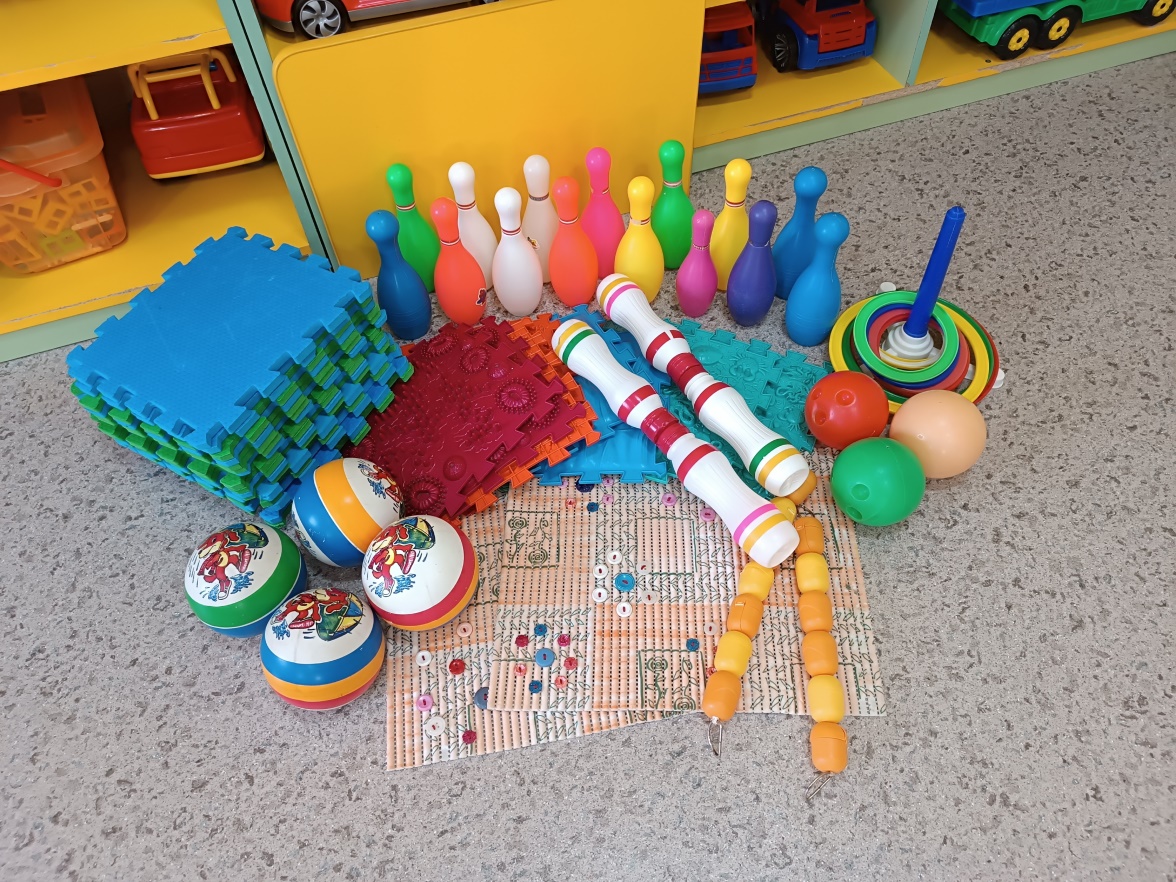 